Publicado en Madrid  el 04/07/2024 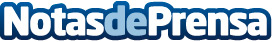 Kumon da voz a las historias de mujeres emprendedoras en el sector educativoLa franquicia educativa líder destaca su modelo de negocio accesible y su metodología innovadora a través de inspiradoras historias de mujeres emprendedorasDatos de contacto:Estefany CazorlaResponsable de comunicación en agencia We are Family648 229 242Nota de prensa publicada en: https://www.notasdeprensa.es/kumon-da-voz-a-las-historias-de-mujeres Categorias: Franquicias Educación Madrid Emprendedores Otros Servicios http://www.notasdeprensa.es